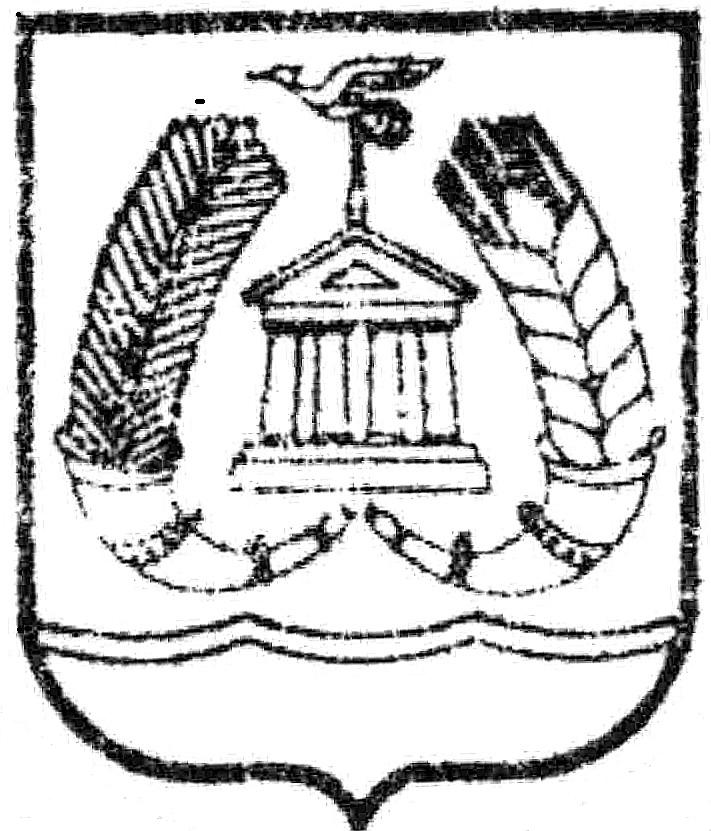 СОВЕТ ДЕПУТАТОВГАТЧИНСКОГО МУНИЦИПАЛЬНОГО РАЙОНА  ЛЕНИНГРАДСКОЙ  ОБЛАСТИР Е Ш Е Н И Еот 22 февраля .                                                                     № 290                                           О порядке утверждения перечней информации о деятельности органов местного самоуправления МО «Гатчинский муниципальный район», размещаемой в сети «Интернет»	В соответствии с Федеральным законом Российской Федерации от 9 февраля  №8-ФЗ «Об обеспечении доступа к информации о деятельности государственных органов и органов местного самоуправления», руководствуясь Уставом Гатчинского муниципального района,  Совет депутатов Гатчинского муниципального районаРЕШИЛ:Принять порядок  утверждения перечней информации о деятельности органов местного самоуправления  МО «Гатчинский муниципальный  район» Ленинградской области, размещаемой в сети «Интернет» (приложение).Вопросы организации размещения информации  и доступа  к информации о деятельности органов местного самоуправления муниципального образования Гатчинский муниципальный район Ленинградской области  возложить на Администрацию Гатчинского муниципального района.Решение вступает в силу со дня официального опубликования.Глава Гатчинского муниципального района                                                  А.И. ИльинПРИЛОЖЕНИЕ  к Решению Совета депутатовГатчинского муниципального районаот  22 февраля .  № 290Порядок утверждения перечней информации о деятельности органов местного самоуправления  МО «Гатчинский муниципальный  район» Ленинградской области, размещаемой в сети «Интернет»Перечни информации о деятельности органов местного самоуправления МО «Гатчинский муниципальный  район» Ленинградской области, размещаемой в сети «Интернет», (далее – Перечни информации) определяют состав информации о деятельности органов местного самоуправления, размещаемой указанными органами в сети «Интернет» в соответствии со статьей 13 Федерального закона от 09.02.2009г. №8-ФЗ «Об обеспечении доступа к информации о деятельности государственных органов и органов местного самоуправления». Перечни информации утверждаются муниципальными правовыми актами органов местного самоуправления Гатчинского муниципального района. Основными требованиями к информации о деятельности органов местного самоуправления являются:1) открытость и доступность информации о деятельности органов местного самоуправления, за исключением случаев, предусмотренных федеральным законом;2) достоверность информации о деятельности органов местного самоуправления и своевременность ее предоставления;3) свобода поиска, получения, передачи  и распространения информации о деятельности органов местного самоуправления любым законным способом;4) соблюдение прав граждан на неприкосновенность частной жизни, личную и семейную тайну, защиту их чести и деловой репутации, права организаций на защиту их деловой репутации при предоставлении информации о деятельности органов местного самоуправления.Ответственность за соблюдение требований к информации о деятельности органов местного самоуправления возлагается на орган местного самоуправления, предоставляющий указанную информацию для размещения.Доступ к информации о деятельности органов местного самоуправления ограничивается в  случаях, если указанная информация отнесена в установленном федеральным законом порядке к сведениям, составляющим государственную или иную охраняемую законом тайну. Перечень сведений, относящихся к информации ограниченного доступа, а также порядок отнесения указанных сведений к информации ограниченного доступа устанавливается федеральным законом.При утверждении перечней информации  определяются периодичность размещения информации в сети «Интернет», сроки ее обновления, обеспечивающие своевременность реализации и защиты пользователями информацией своих прав и законных интересов, а также иные требования к размещению указанной информации.